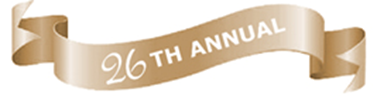 RESEARCH DAY
AT THE CAPITOLABSTRACT FORMNOMINATION DEADLINE: NOVEMBER 2, 2020By submission of this form, the Nominated Student, in consultation with their advisor, confirms that the provided abstract meets all requirements as outlined below.NOMINATED STUDENT’S NAME:  UNIVERSITY REPRESENTED:  Abstracts MUST INCLUDE the following components:Student's Name Abstract Title Introduction Methods ResultsConclusion Relevance of the Study Separate/individual sections are not required for items 3-7, but each component must be addressed in the body of the abstract.Additional abstract guidelines:Abstracts must be the work of the student and cannot exceed 350 words.This Abstract Form and the student’s Abstract must be submitted with the institution’s nomination package; the documents must be uploaded as individual/separate files.Name each document per the student's name (i.e. lastname_firstname_abstract.docx; lastname_firstname_abstractform.docx).Abstracts will ONLY be accepted in MS Word format (.doc or .docx) - no PDF or image files are allowed.After the original abstract has been accepted and the student has been confirmed as a participant in the event, student nominees may submit revised abstracts to the EPSCoR office until Feb. 1, 2021.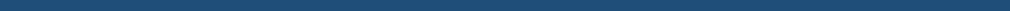 